Contacts: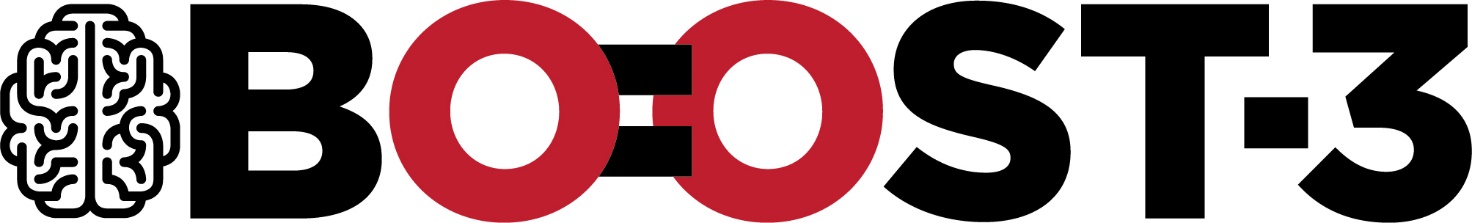 (Sites may use this space to place their contact information for the study coordinator and site PIs)Scenario B: Isolated ICP increaseScenario C: Isolated PbtO2 dropScenario D: ICP Increase + PbtO2 dropTIER 1: must begin within 15 minutes of abnormalityAdjust head of the bed to lower ICPEnsure Temperature < 38°C.Titrate pharmacologic analgesia or sedation to effectCSF drainage (if EVD available)Optimize CPP to a max 70 mmHg with fluid boluses or vasopressors as clinically appropriateLow dose Mannitol (0.25 – 0.5 g/kg)Hypertonic saline; (may include 1.5% to 3% HTS). This tier does not include 7.5% or higher concentrations of HTS. Titrate to effect (ICP control) and maintain sNa < 160 mEq/L. Initiate or titrate anti-seizure medications (AEDs)*Adjust ventilator for a target PaCO2 of 35 - 40 mm Hg and target pH of 7.35 - 7.45TIER 1: must begin within 15 minutes of abnormalityAdjust head of the bed to improve brain oxygen level.Ensure Temperature < 38o C.Optimize hemodynamics, if clinically appropriate:Resuscitation: Address hypovolemiaDiuresis: Avoid hypervolemia, consider furosemide or other agent for diuresisOptimize CPP to a max 70 mmHg with fluid boluses or vasopressors as clinically appropriatePaO2 Adjustments: Obtain ABG first* Increase FiO2: Increase PaO2 by increasing FiO2 to a maximum of 60%. Adjust PEEP: Adjust PEEP by a maximum of 5 cm H20 over baseline. Monitor for any ICP response to this change.Pulmonary toilet: including suctioning of secretions if secretions are problematic. Bronchoscopy is not included in this tier as an option.Adjust ventilatory rate to achieve a PaCO2 of 38 - 42 mm Hg while maintaining a target pH of 7.35 - 7.45.  Initiate or titrate anti-seizure medications (AEDs). TIER 1: must begin within 15 minutes of abnormalityAdjust head of the bed to lower ICPEnsure Temperature < 38o C.Adjust pharmacological analgesia or sedation to effectCSF drainage (if EVD available). Optimize hemodynamics, if clinically appropriate:Resuscitation: Address hypovolemiaDiuresis: Avoid hypervolemia, consider furosemide or other agentOptimize CPP to a max 70 mmHg with fluid boluses or vasopressors as clinically appropriateLow dose Mannitol (0.25 – 0.5 g/kg)Hypertonic saline; (may include 1.5% to 3% HTS). This tier does not include 7.5% or higher concentrations of HTS. Titrate to effect (ICP control) and maintain sNa < 160 mEq/L. Adjust ventilatory rate to achieve a PaCO2 of 38 - 42 while maintaining a target pH of 7.35 – 7.45. Initiate or titrate anti-seizure medications (AEDs). PaO2 Adjustments: Obtain ABG first *Increase FiO2: Increase PaO2 by increasing FiO2 to a maximum of 60%. Adjust PEEP: Adjust PEEP by a maximum of 5 cm H20 over baseline. Monitor for any ICP response to this change.Pulmonary toilet: including suctioning of secretions if secretions are problematic. Bronchoscopy is not included in this tier as an option.TIER 2: initiate within 60 minutes if Tier 1 therapies are ineffectiveOptimize CPP: May increase CPP above 70 mm Hg with fluid boluses or vasopressors. Adjust ventilatory rate for target PaCO2 of 33 – 38 mm Hg and target pH of 7.35-7.45High dose Mannitol (1-1.5 g/kg) or higher frequency of standard dose mannitol (0.25-0.5g/kg)Hypertonic saline bolus (i.e., 30 ml of 23.4%). Repeat CT; treat surgically remediable lesions according to guidelinesAdjust temperature to 35 – 36°C, using active cooling measures. Neuromuscular blockade with short acting agents, use a bolus dose to determine effect*TIER 2: initiate within 60 minutes if Tier 1 therapies are ineffectiveAdjust ventilatory rate to increase PaCO2 to 40 – 45 mm Hg while maintaining a pH of 7.35 - 7.45.* PaO2 Adjustments: Obtain ABG first *Increase FiO2: Increase PaO2 by increasing FiO2 to a maximum of 100%. *Adjust PEEP: Adjust PEEP in increments of 3 - 5 cm H20. Monitor for any ICP response to this change.Perform bronchoscopyOptimize CPP: May increase CPP above 70 mm Hg with fluid boluses or vasopressors. *Neuromuscular blockade (NMB) with short acting agentsTransfusion of pRBCs.Decrease ICP to < 15 mm Hg.CSF drainage.Increased sedationTIER 2: initiate within 60 minutes if Tier 1 therapies are ineffective High dose Mannitol (1-1.5 g/kg) or higher frequency of standard dose mannitol (0.25-0.5g/kg)Hypertonic saline bolus (i.e., 30 ml of 23.4%). Optimize CPP: May increase CPP above 70 mm Hg with fluid boluses or vasopressors. Transfusion of pRBCs.Repeat CT; treat surgically remediable lesions according to guidelinesAdjust temperature to 35 – 36°C, using active cooling measures. Neuromuscular blockade with short acting agents, use a bolus dose to determine effectPaO2 Adjustments: Obtain ABG first *Increase FiO2: Increase PaO2 by increasing FiO2 to a maximum of 100%. Adjust PEEP: Adjust PEEP in increments of 3 - 5 cm H20. Monitor for any ICP response to this change.Perform bronchoscopyTIER 3  (Tier 3 therapies are optional).  Pentobarbital coma, according to local protocol. * Decompressive craniectomy.Adjust temperature to 32-35°C, using active cooling measures. Adjust ventilatory rate for target PaCO2 of 30 – 35 mm Hg and target pH of less than 7.50Other salvage therapy per local protocol and practice patterns*Note: Please refer to MOP regarding comments on various interventions with an *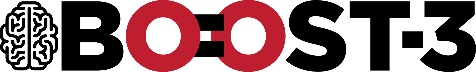 TIER 3 (Tier 3 therapies are optional). Adjust ventilatory rate to increase PaCO2 to > 45 mm Hg while maintaining a target pH of 7.30 – 7.45. *Increase cardiac output with inotropes (milrinone, dobutamine). Assess for vasospasm with transcranial dopplers, CT angiogram, or cerebral angiogram. If present, treat with augmentation of CPP.Hyperventilation (per the CO2 challenge described in MOP) to address possible ‘reverse Robin-Hood syndrome’. *Other salvage therapy based on local protocol and practice patterns.Other potential causes / interventions for low PbtO2 should be considered:Consider cortical spreading depolarization via ECogAssess for pulmonary embolism per local protocol If present, initiate anticoagulation or IVC filter. Assess for cerebral venous thrombosis TIER 3 (Tier 3 therapies are optional). Pentobarbital coma, according to local protocol.  *Decompressive craniectomy.Adjust temperature to 32-35°C, using active cooling measures. Increase cardiac output with inotropes (milrinone, dobutamine). Assess for vasospasm with transcranial dopplers, CT angiogram, or cerebral angiogram. If present, treat with augmentation of CPP.Hyperventilation (per the CO2 challenge described in MOP) to address possible ‘reverse Robin-Hood syndrome’. *Other salvage therapy based on local protocol and practice patterns.Other potential causes / interventions for low PbtO2 should be considered:Consider cortical spreading depolarization via ECogAssess for pulmonary embolism per local protocol If present, initiate anticoagulation or IVC filter. Assess for cerebral venous thrombosis 